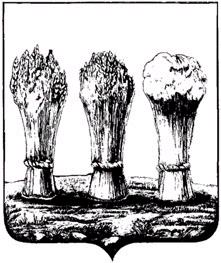 О внесении дополнений в постановление администрации города Пензы от 11.11.2014 № 1323  «Об установлении тарифов на платные услуги, предоставляемые муниципальным бюджетным общеобразовательным учреждением лицей №73 г.Пензы «Лицей информационных систем и технологий» В соответствии с Федеральным законом РФ от 06.10.2003 № 131-ФЗ «Об общих принципах организации местного самоуправления в Российской Федерации», решением Пензенской городской Думы  от 28.09.2012 N 1010-43/5 «Об утверждении порядка установления тарифов на услуги, предоставляемые муниципальными предприятиями и учреждениями города Пензы и работы, выполняемые муниципальными предприятиями и учреждениями города Пензы», на основании обращения муниципального бюджетного общеобразовательного учреждения лицей N 73 г. Пензы "Лицей информационных систем и технологий" от 29.12.2015 N 131/01-05, руководствуясь ст.33 Устава города Пензы,Администрация города Пензы постановляет:Внести в постановление администрации города Пензы от 11.11.2014 № 1323  «Об установлении тарифов на платные услуги, предоставляемые муниципальным бюджетным общеобразовательным учреждением лицей №73 г.Пензы «Лицей информационных систем и технологий» следующие дополнения: Таблицу в пункте 1 постановления дополнить строкой 9 следующего содержания:2. Настоящее постановление вступает в силу на следующий день после официального опубликования.3. Опубликовать настоящее постановление в средстве массовой информации, определенном для официального опубликования муниципальных правовых актов администрации города Пензы  и разместить на официальном сайте администрации города Пензы в информационно-телекоммуникационной  сети Интернет. Контроль за выполнением настоящего постановления возложить на заместителя главы администрации города по экономике и развитию предпринимательства.Глава администрации города                                 В.Н.Кувайцев9«Удивительный мир задач»1человек/1 занятие/45 минут120,00